Praotec ČechZdroje: použité fotografie ze soukromého archivu autorky Autor: Hana Havlínová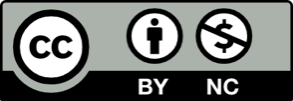 Toto dílo je licencováno pod licencí Creative Commons [CC BY-NC 4.0]. Licenční podmínky navštivte na adrese [https://creativecommons.org/choose/?lang=cs].  Video:  Pověst O praotci ČechoviZamyslete se a zapište do 1. sloupce, co by pro vás bylo důležité, kdybyste dnes měli vybrat pro svou rodinu nové místo k životu. Do 2. sloupce zapište, podle čeho se podle pověsti rozhodoval praotec Čech. Údaje v obou sloupcích porovnejte a shody i rozdíly zkuste zdůvodnitVyluštěte z přesmyček názvy vrcholů na obrázcích a zakroužkujte ten, pod kterým se podle pověsti praotec Čech rozhodl zůstat.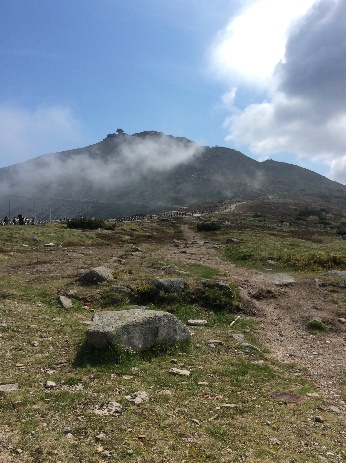 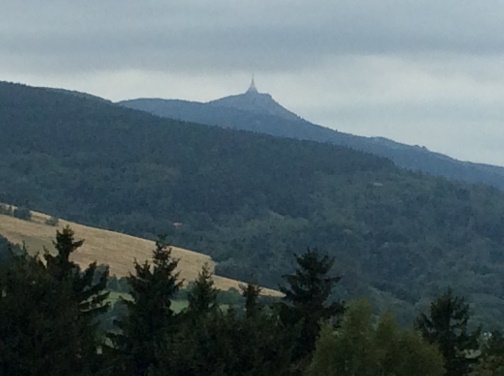 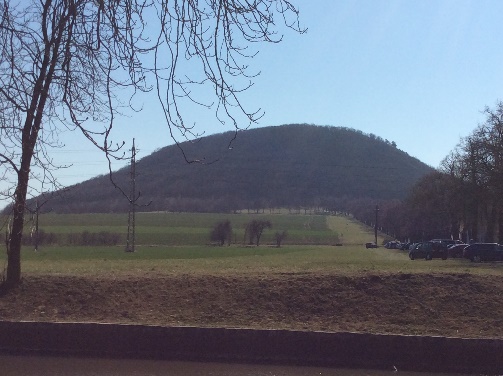 ŽĚNSKA ………………………..     ŠTĚJED ………………………………………….       PŘÍ ………………………………………………..žěnPoužijte vlastivědnou mapu a spojte názvy hor s pohořím, ve kterém se nacházejí (k pohoří, které vám zbyde, můžete doplnit nejvyšší horu).Sněžka                                   BeskydyJeštěd                                    Ještědsko-kozákovské horyŘíp                                          Krkonoše                                                Není součástí žádného pohoříS pomocí vlastivědné mapy najděte místo, kde se hora Říp nachází, a zakreslete ho do mapy.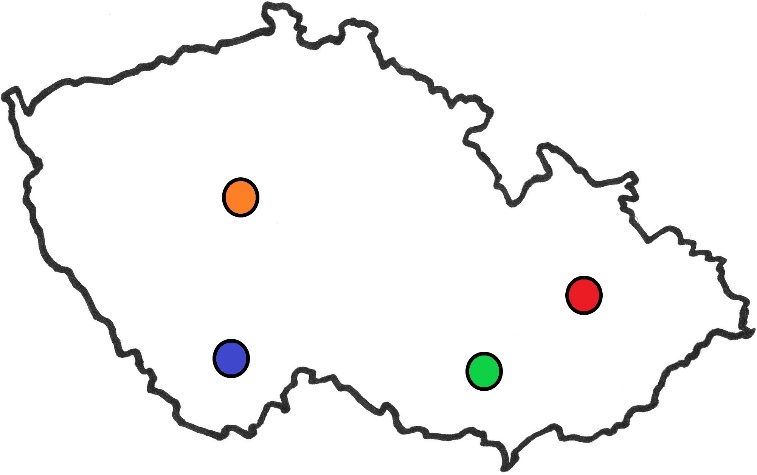 Pusťte si video, ve kterém o praotci Čechovi vypráví Český lev. Neberte ho úplně vážně, z některých věcí si dělá legraci. Proč asi? Porovnejte informace z obou videí. Jaké najdete shody a rozdíly? Zkuste je zdůvodnit.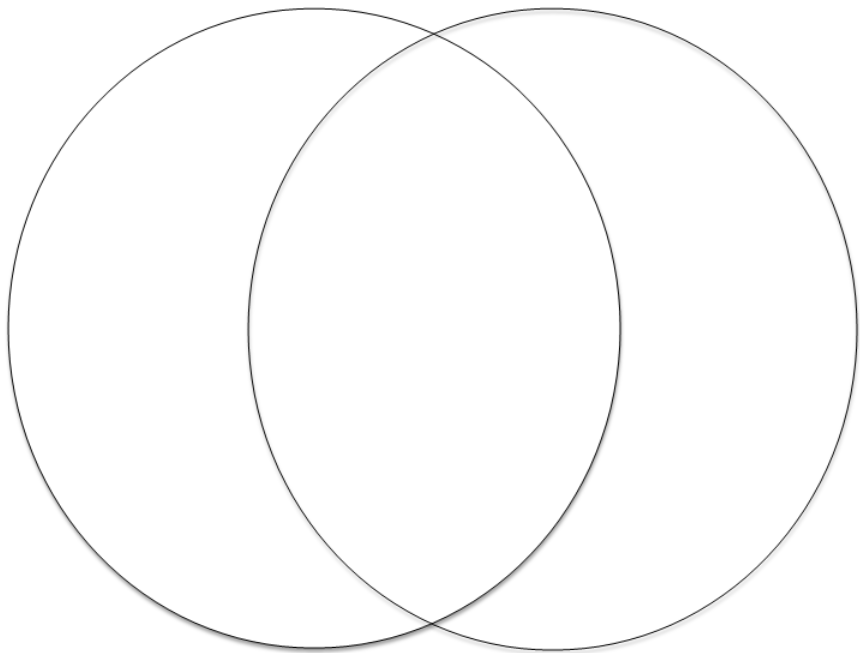 